                                                           Экологический вестник 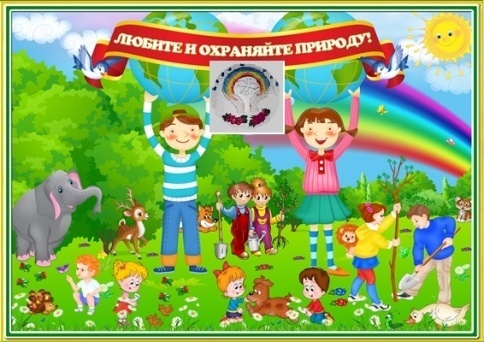 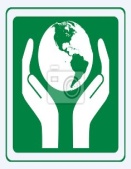                    ХАСАВЮРТОВСКИЙ                                                  ЭКОЛОГО- БИОЛОГИЧЕСКИЙ ЦЕНТР                                                                                                                                                      Мы не можем не вторгаться в природу                                                                                                                                  февраль 2017 г.          №17 ( 26) Но мы можем изменить отношение к ней!             Год экологии и Год Каспия.Во всех учреждениях образования города началась работа по проведению экологических мероприятий с детьми и учащимися образовательных учреждений.                                                            Основная роль по подготовке и проведению этих мероприятий управлением образования отведена  эколого - биологическому центру.                                                                                                               Педагоги центра должны оказывать  всестороннюю методическую и практическую помощь учреждениям образования в составлении положений приказов для успешной реализации принятых планов по Году экологии и Году Каспия, а так же принимать активное участие учащихся своих объединений во всех конкурсах, акциях, конференциях, слетах и других экологических мероприятиях,  с  целью вовлечения большего числа детей и подростков в экологическую  деятельность . Проводить ежемесячно различные оргмассовые мероприятия , выступать перед  детьми с докладами по экологической тематике, проводить экологические уроки, вовлекать детей  и подростков к участию в субботниках по благоустройству и озеленению школьных дворов и прилегающих территорий. Разрабатывать и распространить экологические листовки по разным направлениям среди работников и учащихся образовательных учреждений и населенийя города.    2017 год – Год экологии и Год  Каспия потребует от каждого педагога ЭБЦ полной отдачи этой работы. Ежедневная и кропотливая работа каждого позволит успешно решить поставленные задачи и реализовать планы по Году экологии и Году Каспия.                                                     Желаю всем успешной, и плодотворной работы в 2017 году.             Директор МКУ ДО ЭБЦ    Омаров А.АРекам -чистые берега.Протекая по территории г. Хасавюрта реки Ярык-Сув и Акташ подвергаются сильному антропогенному воздействию, что оказывает огромное влияние на качественные показатели воды, употребляемой жителями города. Очистные сооружения города не могут справиться с огромным  потоком загрязняющих воду веществ.Вдоль берега реки Ярык-Сув расположены многочисленные торговые точки и закусочные , которые ежедневно засоряют русло реки.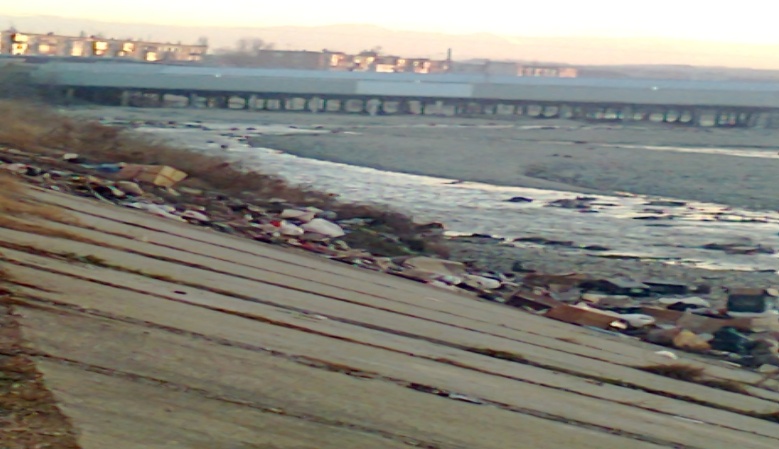                 Мусор по берегам реки «Ярык-Сув»       Жители города, живущие в домах расположенных по улице Набережная постоянно выбрасывают бытовой мусор возле берега. На берегу реки Ярык-Сув  расположен банкетный зал «Имашка», который также выбрасывал все отходы пищи и ненужной тары прямо в реку. В целях борьбы с несанкционированными мусоросвалками экологи ЭБЦ постоянно проводят субботники и экологические рейды по очистке русел и берегов рек Ярык-Сув и Акташ. 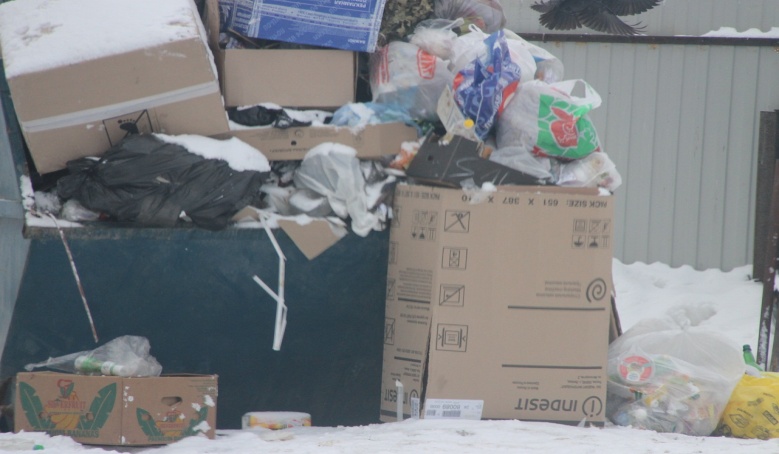        Мусорные свалки  возле речки по ул. НабережнаяС сентября по ноябрь 2016 года учащимися ЭБЦ была проведена акция «Рекам -чистые берега». Учащиеся клеили листовки с призывами: «Не бросайте мусор!», «Берегите наши реки!», «Чисто не там где убирают, а там где не мусорят!»,  «Мы за чистый город!» и вели агитацию среди жителей города живущих по улице Набережная. В ходе экологических рейдов и субботников было собрано и вывезено мусора в объеме 12,5 тонны. После многочисленных обращений  в местах выброса мусора в русло реки была натянута высокая металлическая сетка, возле банкетного зала и кафе были установлены дополнительные контейнера для  мусора.  Но этого недостаточно, чтобы  качество воды наших рек соответствовало их названию.  Ярык-Сув в переводе с кумыкского означает светлая вода , Акташ – белый камень , хотя состояние этих рек давно перестало соответствовать своим названиям.Метод. по связям со школами Ибракова А.ХОрг.массовые мероприятия в школах                             города       Каждое   экологическое мероприятие в  системе дополнительного образования является самостоятельным звеном педагогического процесса и решает конкретные воспитательные  задачи. Проведение мероприятий  для организаторов, и для участников являются  средством   формирования досуговой  культуры, развития способностей и интересов, формирования гражданской  социально адаптированной личности. Экологические мероприятия прошли в школах города  в  феврале 2017года.16 февраля 2017 года в сош №8 прошло орг.массовое мероприятие на тему: «В гостях у знающих и внимательных землян». Провела мероприятие педагог ДО ЭБЦ Темукова С.А.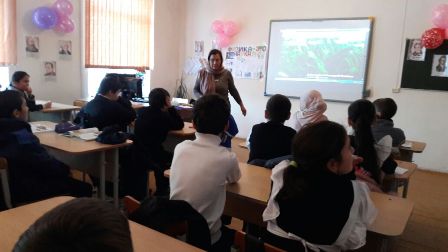                Орг.массовое мероприятие в сош №8Цель мероприятия: показать связь изменений в жизни животных зимой с изменениями в живой природе и в мире флоры и фауны, формировать навыки экологической культуры, развивать у уч-ся способность воспринимать и чувствовать прекрасное. Охват уч-ся- 30 человек. Это учащиеся объединения «Юный зоолог». Участники  мероприятия показали  интересное и познавательное выступление.На мероприятии присутствовали – биолог школы Магомедова А.А.  и                          Кл. рук. 6 класса Уланбекова П.А.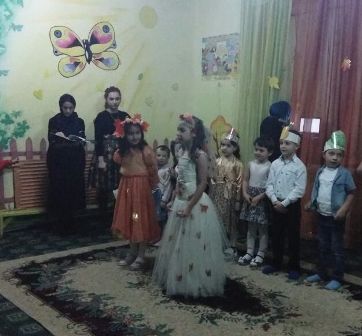      Орг.массовое мероприятие в центре реабилитации 16 февраля 2017 года в центре реабилитации несовершенолетних прошло орг. массовое мероприятие на тему «Зимние забавы». Провела мероприятие педагог ЭБЦ Атаева К.А. Цели и задачи мероприятия: ознакомить детей с зимними явлениями в природе,  воспитать в детях умение распознавать , наблюдать , выявлять в природе зимние явления, привить любовь и бережное отношение к природе. научить любить и охранять природу родного края.Участники мероприятия- дети младшего возраста. Количество участников 10 чел. На мероприятии присутствовали: воспитатели, соц. педагоги и родители детей.                                    Зав. по ОМР Порсукова А.А.   Открытые занятия в школах городаОбразовательный процесс в УДО  осуществляется через учебное занятие. Совершенствование профессионального мастерства педагога дополнительного образования невозможно без организации занятий с детьми. Для того чтобы занятие стало обучающим  его нужно тщательно подготовить ,и спланировать. Занятия  в системе дополнительного образования предполагают творческий подход  как со стороны педагога так и со стороны его воспитанников. 9 февраля 2017 года в гимназии №2 прошло открытое занятие с учащимися 1 группы 3 года обучения из 7д класса объединения «Зеленая аптека».Провела его педагог ДО ЭБЦ  Мурзаева М.А. Тема занятия: «Лес- природное сообщество. Ярусы леса». 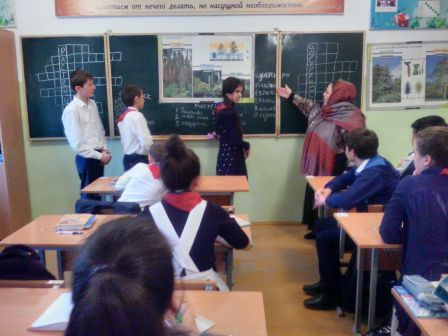                          Открытое занятие в гим. №2Цель занятия: сформировать у уч-ся представление о лесе, как природном сообществе, познакомить с разнообразием лесных обитателей, формировать умение наблюдать, анализировать, сравнивать, делать выводы. На занятии были использованы слайды, карточки .Проведены дидактические игры. На занятии присутствовала биолог школы Хехаева М.А.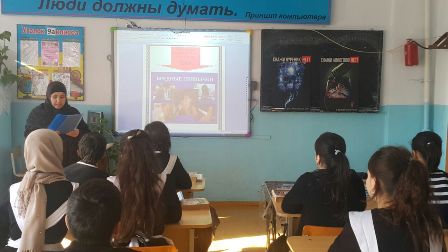                Открытое занятие в сош №1711 февраля прошло открытое занятие в сош №17 с учащимися объединения «Экология» из 1 группы 3-го года обучения. Провела его педагог ДО ЭБЦ Батырбиева В.М.Тема занятия: «Вредные привычки». Цели и задачи: лассифицировать вредные привычки, выяснить как вредные привычки влияют на психологическое и физическое здоровье человека, понять роль, значение и необходимость вести здоровый образ жизни. На занятии были использованы слайды, карточки, таблицы, плакаты. Учащиеся заполняли анкеты с вопросами о вредных привычках.                       Зам. директора по УВР Балатова Н.А.   Итоги участия уч-ся г. Хасавюрта в муниципальном и республиканском этапах ВОШ по экологии  в 2017 году В целях выявления и развития у обучающихся творческих способностей и интереса к научно-исследовательской деятельности  проводится олимпиада школьников по экологии.  Олимпиада   проводится в два тура.  .                 1. Теоретический тур олимпиады,  2. Конкурс экологических проектов Теоретический тур городской олимпиады по экологии  состоялся в  сош №4 20 ноября 2017 года . В нем приняли участие   уч-ся  7-11 классов. Общее количество участников    – 95 человек. 18 и 20  февраля 2017г.  прошел  Республиканский  этап Всероссийской олимпиады школьников по экологии на базе института экологии и устойчивого развития ДГУ.Республиканский  этап Всероссийской олимпиады проводился    в два тура:1) теоретический тур – тестирование 2) проектный тур (защита экологических проектов).В Республиканском этапе конкурса приняли участие следующие учащиеся:9 класс – Кулиева Мадина– СОШ  №10 набрала 8 баллов по теории ,   28 баллов по исследовательской работе. Итого 36 баллов.Руководитель Мингбулатова М.Г. биолог СОШ №10  10 класс – Амаев Ислам –  СОШ  №10 набрал  37 баллов по теории ,  31 балл по исследовательской работе. Итого 68 баллов.  Руководитель  Хизриева Б.З. биолог СОШ №10.                   Методист ЭБЦ    Батырбиева В.М.Участие в муниципальном этапе Х1Х международного фестиваля «Детство без границ»С целью выявления, включения в общественно-значимую деятельность детей, поощрения их творческих достижений на базе ЭБЦ провели муниципальный этап  конкурса в объединениях с 21 января по 12 февраля 2017г. В ходе конкурса-акции  в объединениях провели эколого-просветительскую, агитационную деятельность, провели практическую помощь по проведению природоохранных мероприятий в закрепленных школах, разработали проекты «Экология: что может сделать каждый»,  провели конкурс фото и видеорепортажей «Эко-объектив» об экологической социально-полезной деятельности детских коллективов.По итогам конкурса на Республиканский этап конкурс-акции «Экологический марафон» в министерство по делам молодежи РД отправлены следующие работы:Номинация «Экология: что может сделать каждый».1.Работа «Проблемы несанкционированных свалок г.Хасавюрта» уч-ся объединения «Садоводство» Магомедовой Айшат. Руководитель Батаева М.И.2. Работа «Изучение вредного воздействия табачной продукции на живые организмы» уч-ся объединения «Садоводство» Хамидовой Халимат. Руководитель Батаева М.И.3.Работа «Исследование физических и химических характеристик водных источников г.Хасавюрта» уч-ся объединения «Овощеводство» Зайидовой Халимат.Руководитель Ибракова А.Х.4. Работа «Исследование здания школы на загрязнение микроорганизмами» уч-ся объединения «Цветоводство» Кулиевой Мадины.  \Руководитель Черивханова З.М.5. Работа «Экологические проблемы двух рек моего города» уч-ся СОШ №15 Кадыровой Тамилы. Руководитель Пашаева Д.Р.2. Номинация  агитационная деятельность. Видеорепортажи о проведенных экологических мероприятиях.Учащиеся объединения «Экология». Руководитель Батырбиева В.М.3. Номинация фото-конкурс «Эко-объектив».Учащиеся объединения «Экология». Руководитель Батырбиева В.М.Все работы зарегистрированы на официальном сайте министерства по делам молодежи РД.                       Методист ЭБЦ   Батырбиева В.М.    Итоги конкурса «Живая Земля»-2017С целью повышения у подрастающего поколения чувства ответственности за окружающий их мир природы, привития им любви и бережного к ней отношения, развития творческих задатков у учащихся и отбора лучших работ на экологическую тематику с16.01.по31.01. 2017 года был объявлен литературно-экологический конкурс среди учащихся школ города- «Живая Земля».Конкурс «Живая Земля» проводился в двух возрастных номинациях:- экологическая сказка- среди уч-ся 3-6 классов (от 9 до 13 лет); -экологическая новелла- среди уч-ся 7-11 классов (от 14 до 17).Во внутришкольных конкурсах приняло участие 520уч-ся.  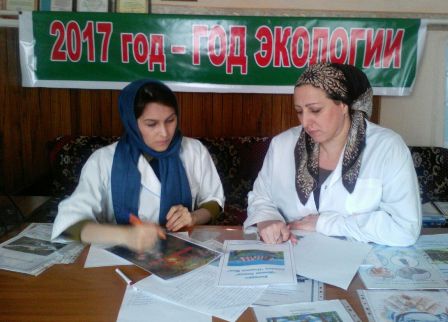  Подведение итогов в номинации «Экологическая сказка»На конкурс учащиеся представили очень интересные и красочные работы. Отбор лучших работ проводился педагогами ЭБЦ, работающими в школах города совместно с учителями- филологами.С каждой школы 28 января .2017г. на общегородской конкурс было представлено по 1 работе в каждой номинации. 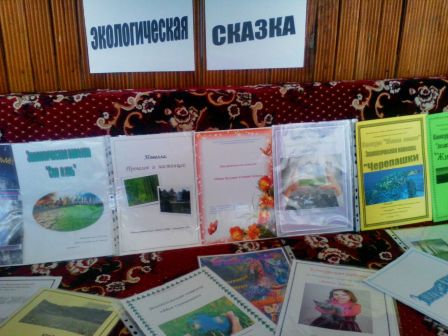       Работы учащихся школ города в номинации                    «Экологическая сказка»Оргкомитет и жюри 31.01.2017года подвели итоги муниципального этапа конкурса. Жюри тщательно проверяло работы на  присутствие плагиата. Предпочтение отдавалось  тем сочинениям, которые были написаны самими детьми, где соблюдались все условия жанра и повествования, грамотность изложения, оригинальность сюжетной линии. Оргкомитетом было принято решение в каждой номинации отметить по 5 лучших работ. По решению жюри  дипломами  ГУО соответствующих степеней  были  награждены следующие учащиеся школ города в номинации «экологическая сказка»: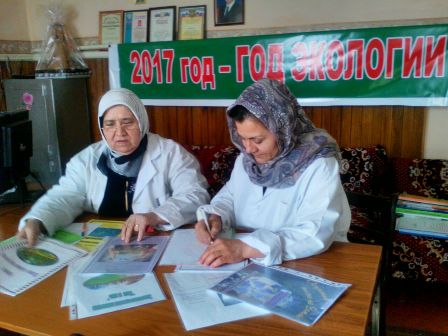 Подведение итогов в номинации «Экологическая новелла»     1.Джайрулаева Виолетта– уч-ся 4 «б»гимн. №2 им.Сайтиева– дипломом 1 степени;     2.Абдулаев Арсен -уч-ся 6 «в» класса гимн. им. М. Горького-дипломом 2 степени;     3.Гаджиева Хадия - уч-ся 6 «б» класса сош№12- дипломом 3 степениГрамотами  от Эколого-биологического центра за активное участие в конкурсе «Живая Земля»  и оригинальность сюжета отмечены также в номинации «экологическая сказка» учащиеся и сош №10 и гимназии№3- Гаджиев Амир и Надирбекова Баху.В номинации «экологическая новелла» дипломами  от ГУО отмечены: 1.Гусейнова Зайнаб- уч-ся 9 «б» класса гимназии №2- диплом 1 степени; 2.Бичиева Лайла- уч-ся 7 «а» класса сош№17- диплом 2 степени; 3.Хасавова Марьям - уч-ся 9 м/б класса ХМЛ- диплом3 степени.Грамоты от ЭБЦ вручаются за новеллы Гаджигишиеву Имаму из сош №3 и Лелуеву Асхабу- сош  №4                                                      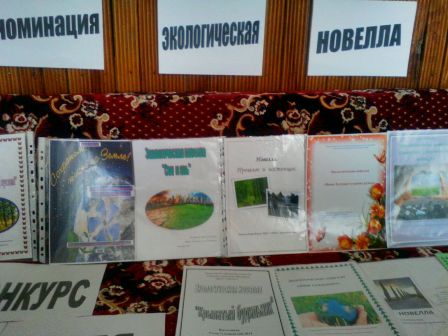 Работы учащихся школ города в номинации                 «Экологическая новелла»Жюри особо отметило преподавателя русского языка и литературы гимназии№2 им. Александра Сайтиева -  Джайрулаеву Екатерину Сергеевну, под руководством которой были подготовлены обе работы победителей в обеих номинациях. Сказка и новелла, представленные её подопечными, отличались интересной сюжетной линией, собственными мыслями и переживаниями, красочностью подачи, композиционной и стилистической грамотностью. Джайрулаева Екатерина Сергеевна- учитель русского языка и литературы гимназии№2 им. А.Сайтиева по решению оргкомитета и жюри награждается грамотой ГУО за подготовку учащихся, занявших 1 места в номинациях «экологическая сказка» и «экологическая новелла».                               методист ЭБЦ  Мурзаева М.А                              Поздравляем! Администрация и коллектив ЭБЦпоздравляет свою коллегу, методиста по экологии, Батырбиеву Вазипат Мусаевну за подготовку учащегося 10 класса сош №10 Амаева Ислама, занявшего 1место в республиканском этапе экологической олимпиады. Также поздравляем Вазипат Мусаевну за выход статьи «формирования универсальных учебных действий» в сборник «Биологическое и экологическое образование. Теория. Методика.   Практика.» Желаем ей дальнейших творческих успехов.Проблемы проетирования урока, реализующего цели                                       Редколлегия:                             Редактор -- А.А.Омаров                             Отв. Секретарь- З.М.Черивханова                             Вёрстка Л.У.Сайдулаева                             Фотографии И.В.Умаров                             г.Хасавюрт ул.Заречная пр.1 д.2